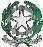 ISTITUTO DI ISTRUZIONE SUPERIORE “G. BROTZU”LICEO SCIENTIFICO e LICEO ARTISTICOVia Pitz’e Serra – 09045 – Quartu Sant’ElenaTel. 070 868053 – cais017006@istruzione.it – http://liceoscientificoartisticobrotzu.edu.it***************************************************************************************************************Circ. N°56	Quartu Sant’Elena, 9/11/2021Ai DocentiAgli Studenti e ai Genitori Al personale ATAAlla D.S.G.AOggetto: Comparto Istruzione e Ricerca –Sezione Scuola, FISI ,Azioni di sciopero dal 1 Novembre 2021 al 15 Novembre 2021.Si comunica che il Sindacato FISI ha proclamato “uno sciopero di tutto il personale docente e Ata, a tempo determinato e indeterminato,dal 1 Novembre al 15 NovembreIn base all’art. 3, comma 4, dell’Accordo ARAN sulle norme di garanzia dei servizi pubblici essenziali e sulle procedure di raffreddamento e conciliazione in caso di sciopero, firmato il 2 dicembre 2020, che recita“In occasione di ogni sciopero, i dirigenti scolastici invitano il personale a comunicare in forma scritta, anche via e-mail. la propria intenzione di aderire allo sciopero o di non aderirvi o di non aver ancora maturato alcuna decisione al riguardo. La dichiarazione di adesione fa fede ai fini della trattenuta sulla busta paga ed è irrevocabile, fermo restando quanto previsto al comma6”Si invitano i docenti a rendere entro la suddetta dichiarazione via mail all’indirizzo sciopero.brotzu@liceoscientificoartisticobrotzu.edu.it utilizzando il modello allegato alla presente.I docenti in servizio si preoccuperanno di far scrivere sul diario degli studenti una apposita comunicazione con la quale informano le famiglie che in tal giorno potrà non essere assicurato lo svolgimento di qualche ora di lezione nel caso di adesione allo sciopero da parte del personale.Si allegala nota ministeriale relativa all’oggettola scheda informativa rientrante negli obblighi di informazione previsti dall’Accordo del 2 dicembre 2020.il modulo di dichiarazione di adesione o non adesione allo sciopero.IL DIRIGENTE SCOLASTICOProf.ssa Greca PirasLa firma deve intendersi autografa e sostituita da indicazione a mezzo stampa ai sensi dell’art. 3, comma 2 del D.Lgs n. 39/93)